Частное профессиональное образовательное учреждениеФИНАНСОВО-ЭКОНОМИЧЕСКИЙ КОЛЛЕДЖ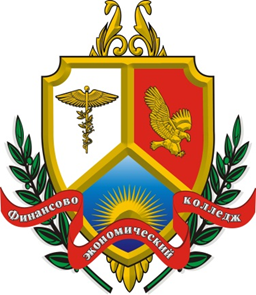 МЕТОДИЧЕСКИЕ РЕКОМЕНДАЦИИПО ПРОИЗВОДСТВЕННОЙ ПРАКТИКЕПРОФЕССИОНАЛЬНЫЙ МОДУЛЬПМ. 04 Оценка эффективности работы логистических систем и контроль логистических операцийСпециальность 38.02.03 «Операционная деятельность в логистике»Пермь 2021Составитель: Игонин Сергей Викторович, преподаватель ЧПОУ «ФИНАНСОВО-ЭКОНОМИЧЕСКИЙ КОЛЛЕДЖ»Утверждено на заседании ЦК специальности «Коммерция и операционная деятельность в логистике».Протокол № 5 от 25.01.2021 г.ПМ. 04 Оценка эффективности работы логистических систем и контроль логистических операций: методические рекомендации по производственной практике для студентов специальности 38.02.03 «Операционная деятельность в логистике» / сост. Игонин Сергей Викторович – Пермь: ЧПОУ «Финансово-экономический колледж», 2021. – 17 страниц.Методические рекомендации составлены в соответствии с рабочей программой производственной практики для студентов очной формы обучения специальности 38.02.03 «Операционная деятельность в логистике»©Игонин Сергей Викторович, 2021.© ЧПОУ «ФИНАНСОВО-ЭКОНОМИЧЕСКИЙ КОЛЛЕДЖ», 2021.ОГЛАВЛЕНИЕПОЯСНИТЕЛЬНАЯ ЗАПИСКАУважаемые студенты!Вы приступаете к прохождению производственной практики (далее – практики), которая является частью основной профессиональной образовательной программы в соответствии с ФГОС по специальности СПО 38.02.03 «Операционная деятельность в логистике», ПМ. 04 Оценка эффективности работы логистических систем и контроль логистических операций.Практическая подготовка при проведении производственной практики организуется путем непосредственного выполнения обучающимися определенных видов работ, связанных с будущей профессиональной деятельностью.Производственная практика способствует формированию у обучающегося общих и профессиональных компетенций, приобретение практического опыта по специальности.Организация практики осуществляется в соответствии с Приказом Министерства науки и высшего образования Российской Федерации и Министерства просвещения Российской Федерации от 05 августа 2020 года № 885/390 «О практической подготовке обучающихся», а также в соответствии с Порядком организации практической подготовки обучающихся от 22.09.2020 №03/20-21, утвержденным приказом директора ЧПОУ «Финансово-экономический колледж» от 22.09.2020 № ОД-07/2.Профессиональный модуль включает освоение профессиональных компетенций:ПК 4.1. Проводить контроль выполнения и экспедирования заказов.ПК 4.2. Организовывать приём и проверку товаров (гарантия получения заказа, проверка качества, подтверждение получения заказанного количества, оформление на получение и регистрацию сырья); контролировать оплату поставок.ПК 4.3. Подбирать и анализировать основные критерии оценки рентабельности систем складирования, транспортировки.ПК 4.4. Определять критерии оптимальности функционирования подразделения (участка) логистической системы с учетом целей и задач организации в целом.В результате освоения производственной практики по профессиональному модулю Оценка эффективности работы логистических систем и контроль логистических операций обучающийся должен иметь практический опыт: - оценки эффективности, координации и контроля логистических операций, процессов, систем; - выявления уязвимых мест и ликвидации отклонений от плановых показателей в работе логистической системы и (или) её отдельных элементов.	В результате освоения производственной практики по профессиональному модулю Оценка эффективности работы логистических систем и контроль логистических операций обучающийся должен уметь:- производить расчёты основных показателей эффективности функционирования логистической системы и её отдельных элементов; - разрабатывать и осуществлять контрольные мероприятия на различных стадиях логистического процесса; - анализировать показатели работы логистической системы и участвовать в разработке мероприятий по повышению её эффективности.В результате освоения производственной практики по профессиональному модулю Оценка эффективности работы логистических систем и контроль логистических операций обучающийся должен знать:- значение, формы и методы контроля логистических процессов и операций; - методику анализа выполнения стратегического и оперативного логистических планов; - критерии и методы оценки рентабельности функционирования логистической системы и её отдельных элементов; - методологию оценки качества товарно-материальных ценностей. В результате производственной практики студент осваивает общие компетенции:Производственная практика проводится после изучения профессионального модуля ПМ. 04 Оценка эффективности работы логистических систем и контроль логистических операций.Продолжительность практики составляет – 72 часа, 2недели.В ходе прохождения практики студент должен выполнить в полном объеме все представленные задания. В установленный срок, согласно расписанию, сдать отчет (выполненные задания и необходимые документы по практике) руководителю практики от Колледжа.ТЕМАТИЧЕСКИЙ ПЛАН ПРОИЗВОДСТВЕННОЙ ПРАКТИКИОРГАНИЗАЦИЯ И РУКОВОДСТВО ПРОИЗВОДСТВЕННОЙ ПРАКТИКОЙПроизводственная практика проводится в профильных организациях (базах практики), соответствующих профилю образовательной программы. Для проведения практик с профильной организацией заключается договор. За помощью в поиске базы практики к специалисту по практике необходимо обращаться не позднее чем за месяц до начала практики.Руководитель практики от колледжа: выдает студентам методические рекомендации, проводит инструктаж о порядке прохождения практики, выполнении заданий, ведении дневника практики, проводит консультирование по вопросам содержания и последовательности написания отчета по практике, оказывает помощь в подборе необходимой литературы.При прохождении практики в профильной организации, студент использует для выполнения заданий материалы, предоставленные организацией, в том числе размещённые на сайте организации и информацию иных открытых источников.Для выполнения заданий практики используется компьютерная техника с возможностью подключения к информационно-телекоммуникационной сети «Интернет», программное обеспечение: Word, Excel.При прохождении практики студент обязан:- за 1 месяц до начала практики предоставить в отдел практической подготовки студентов согласие на обработку персональных данных в целях организации (прохождения) практической подготовки/практики в профильной организации (Приложения 5);- подчиняться действующим на предприятии (организации) правилам внутреннего распорядка;- изучить и строго соблюдать правила охраны труда и промышленной безопасности, производственной санитарии, действующие на предприятии;- при необходимости активно участвовать в общественной жизни коллектива предприятия (организации);- нести ответственность за выполняемую работу и ее результаты наравне со штатными сотрудниками;- выполнять задания, предусмотренные методическими материалами по практике и предприятия, связанные с деятельностью организации;- ежедневно заполнять дневник прохождения практики, занося в него краткие сведения о проделанной работе;- составить отчет по практике, с обязательными приложениями: задание по практике, дневник прохождения практики, договор о прохождении практики, аттестационный лист;- сдать отчет по практике необходимо в установленные расписанием сроки руководителю практики от колледжа в бумажном виде.Контроль и оценка результатов освоения практикиПромежуточная аттестация по практике: дифференцированный зачет.Контроль и оценка результатов освоения производственной практики осуществляется руководителем практики в процессе наблюдения, а также по итогам выполнения обучающимися заданий.При прохождении практики в профильной организации руководитель практики от профильной организации заполняет аттестационный лист и выставляет рекомендованную оценку за прохождение практики. На аттестационном листе и дневнике практики проставляется печать профильной организации (при наличии). Аттестация по итогам практики проводится на основании результатов её прохождения. Оценка заданий производится руководителем практики от колледжа по 5-ти бальной системе. При выставлении оценки учитывается рекомендуемая оценка, указанная в аттестационном листе по практике, правильность оформления и качество содержания отчёта о практике. Оценка одновременно проставляется в зачётной книжке и зачётной ведомости.Критерии оценки:Студенты, не выполнившие без уважительной причины требования программы практики, или, получившие неудовлетворительную оценку, считаются имеющими академическую задолженность. В случае уважительной причины, студенты направляются на практику повторно, в свободное от учебы время.ЗАДАНИЕ НА ПРАКТИКУПрофессиональные компетенции:ПК 4.1. Проводить контроль выполнения и экспедирования заказов.ПК 4.2. Организовывать приём и проверку товаров (гарантия получения заказа, проверка качества, подтверждение получения заказанного количества, оформление на получение и регистрацию сырья); контролировать оплату поставок.ПК 4.3. Подбирать и анализировать основные критерии оценки рентабельности систем складирования, транспортировки.ПК 4.4. Определять критерии оптимальности функционирования подразделения (участка) логистической системы с учетом целей и задач организации в целом.Задание 1. Проанализировать на предприятии 	контроль и оценку эффективности логистического процесса в закупках (ПК 4.1., ПК 4.2.) и представить в отчете:-	Анализ условий закупок и рынка поставщиков;-	Анализ бюджета закупок;-	Контроль и анализ качества закупаемой продукции;-	Контроль и анализ процедур доставки и приемки материальных ресурсов.-	Оценку эффективности закупочных операций: фактор времени, фактор «цена», надежность поставщика;-	Выявление резервов улучшения закупочной деятельности и рационализация.Задание 2. Проанализировать на предприятии контроль и оценку эффективности логистического процесса в производстве (ПК 4.4.)  и представить в отчете:-	Использование материальных запасов и контроль эффективности их использования в производстве;-	Оценку продолжительности логистических циклов и производительности деятельности;-	Оценку эффективности использования оборудования, производственных участков, цехов;-	Расчет параметров производственного цикла, построение графиков производственного процесса;-	Выявление резервов улучшения производственной деятельности и рационализация.Задание 3. Проанализировать на предприятии контроль и оценку эффективности логистического процесса в распределении продукции (ПК 4.4.)  и представить в отчете:-	Схему существующих каналов распределения;-	Контроль управления товарными запасами;-	Обеспеченность запасами и товарооборачиваемость;-	Контроль управления поставками и эффективность.-	Расчет скорости оборота товарооборота и времени обращения товарных запасов;-	Анализ выполнения плана поставок;-	Контроль и оценка ритмичности и равномерности поставок;-	Выявление резервов улучшения распределительной деятельности и рационализация.Задание 4. Проанализировать на предприятии контроль и оценку эффективности логистических процессов складирования (ПК 4.3.) и представить в отчете:-	Основные параметры склада. Площади участков приемки и комплектования, вспомогательной площади;-	Структуру управление запасами в системах хранения;-	Подъемно-транспортное оборудование и их использование;-	Технологическое и массоизмерительное оборудование и их использование;-	Схему управления потоковыми процессами в системах хранения.-	Показатели эффективности использования складской площади и объема.Задание 5.  Проанализировать на предприятии контроль и оценку эффективности транспортной логистики (ПК 4.3.) и представить в отчете:-	Маршруты развозки товаров на городских, пригородных и междугородних маршрутах;-	Методику расчета транспортных тарифов, особенности ценообразования на различных видах транспорта;-	Ценообразование и расчет себестоимости перевозок;-	Анализ эффективности затрат на доставку товара;-	Оценку эффективности использования собственного и наемного автопарка.ТРЕБОВАНИЯ К СОДЕРЖАНИЮ И ОФОРМЛЕНИЮ ОТЧЕТАПосле прохождения практики студент оформляет текстовый отчёт, в котором обобщает результаты практики.В текстовом отчёте должен быть представлен текст самого задания и ответ на него. Структура отчета:титульный лист (приложение 2);задание на производственную практику, подписанное студентом (приложение 1);дневник практики  (приложение 3);содержание; текст отчета – не менее 15 стр.;список использованных источников; приложения.В качестве приложения к отчету о практике обучающийся может при необходимости прикладывать графические, аудио-, фото-, видео-, материалы, наглядные образцы изделий, подтверждающие практический опыт, полученный на практике.Текст работы следует печатать, соблюдая следующие требования:поля: левое - 30 мм, правое -15 мм, верхнее и нижнее – 20 мм;шрифт - 14 кегль, Times New Roman;межстрочный интервал – полуторный;отступ красной строки – 1,25;выравнивание основного текста по ширине.К отчету должны быть приложены;- договор по практической подготовке (бланк выдается специалистом по практике и трудоустройству);- аттестационный лист, содержащий сведения об уровне освоения обучающимся профессиональных и общих компетенций (приложение 4).	Отчётная документация по практике предоставляется руководителю практики от колледжа в бумажном виде.СПИСОК РЕКОМЕНДУЕМЫХ ИСТОЧНИКОВНормативно-правовые актыГражданский кодекс Российской Федерации (ГК РФ);Федеральный закон "О транспортно-экспедиционной деятельности" от 30.06.2003 № 87-ФЗ.Основные источникиИвашкевич, В.Б. Стратегический контроллинг: учебное пособие. -М.: Магистр: ИНФРА-М, 2016. – 230 с.Ивашкевич, В.Б. Интегрированный учет в системе управления предприятием. – М.: Магистр, ИНФРА-М, 2018. – 124 с.Хегай, Ю.А. Управление затратами / Ю.А. Хегай, З.А. Васильева ; Министерство образования и науки Российской Федерации, Сибирский Федеральный университет. – Красноярск : Сибирский федеральный университет, 2015. – 230 с. Контроллинг: учебник/ А.М. Карминский, С.Г.Фалько, А.А.Жевага идр.; под ред. А.М. Карминского, С.Г.Фалько.-3 изд., дораб. -М.: ФОРУМ: Инфра-М, 2013.Моисеева, Н.К. Экономические основы логистики: учебник/ Н.К. Моисеева; под общ. ред. В.И. Сергеева. -М.:  ИНФРА-М, 2014.Мазур, И.И. и др. Управление проектами: учеб. пос. -  5 - е изд., перераб. - М.: Омега - Л, 2009. - 960 с.Маколов, В.И. и др. Инвестиционный менеджмент. Практикум: учеб. пос.  - М.: Кнорус, 2012. - 176 с.Управление проектами: от планирования до оценки эффективности: практ. пос. / под. ред. Ю.Н. Лапыгина. - М.: Омега - Л, 2009. - 252 с.Эффективность логистики // Крылова, М.Д. Логистика в книжном деле: учебное пособие - Москва: МГУП, 2010.- 319 с.ЭЛЕКТРОННЫЕ ИЗДАНИЯ (ЭЛЕКТРОННЫЕ РЕСУРСЫ)Яшин, А.А. Логистика. Основы планирования и оценки эффективности логистических систем : учебное пособие / А.А. Яшин, М.Л. Ряшко ; Министерство образования и науки Российской Федерации, Уральский федеральный университет им. первого Президента России Б. Н. Ельцина. – Екатеринбург : Издательство Уральского университета, 2014. – 53 с. : схем., табл. – Режим доступа: по подписке. – URL: http://biblioclub.ru/index.php?page=book&id=276018 (дата обращения: 12.01.2021). – Библиогр. в кн. – ISBN 978-5-7996-1222-1. – Текст : электронный.ПРИЛОЖЕНИЯ Приложение 1ЗАДАНИЕ НА ПРОИЗВОДСТВЕННУЮ ПРАКТИКУ 
Перечислить задания Задания, подтверждающие освоение профессиональных компетенций:Задание 1. Проанализировать на предприятии 	контроль и оценку эффективности логистического процесса в закупках (ПК 4.1., ПК 4.2.) и представить в отчете:-	Анализ условий закупок и рынка поставщиков;-	Анализ бюджета закупок;-	Контроль и анализ качества закупаемой продукции;-	Контроль и анализ процедур доставки и приемки материальных ресурсов.-	Оценку эффективности закупочных операций: фактор времени, фактор «цена», надежность поставщика;-	Выявление резервов улучшения закупочной деятельности и рационализация.Задание 2. Проанализировать на предприятии контроль и оценку эффективности логистического процесса в производстве (ПК 4.4.)  и представить в отчете:-	Использование материальных запасов и контроль эффективности их использования в производстве;-	Оценку продолжительности логистических циклов и производительности деятельности;-	Оценку эффективности использования оборудования, производственных участков, цехов;-	Расчет параметров производственного цикла, построение графиков производственного процесса;-	Выявление резервов улучшения производственной деятельности и рационализация.Задание 3. Проанализировать на предприятии контроль и оценку эффективности логистического процесса в распределении продукции (ПК 4.4.)  и представить в отчете:-	Схему существующих каналов распределения;-	Контроль управления товарными запасами;-	Обеспеченность запасами и товарооборачиваемость;-	Контроль управления поставками и эффективность.-	Расчет скорости оборота товарооборота и времени обращения товарных запасов;-	Анализ выполнения плана поставок;-	Контроль и оценка ритмичности и равномерности поставок;-	Выявление резервов улучшения распределительной деятельности и рационализация.Задание 4. Проанализировать на предприятии контроль и оценку эффективности логистических процессов складирования (ПК 4.3.) и представить в отчете:-	Основные параметры склада. Площади участков приемки и комплектования, вспомогательной площади;-	Структуру управление запасами в системах хранения;-	Подъемно-транспортное оборудование и их использование;-	Технологическое и массоизмерительное оборудование и их использование;-	Схему управления потоковыми процессами в системах хранения.-	Показатели эффективности использования складской площади и объема.Задание 5.  Проанализировать на предприятии контроль и оценку эффективности транспортной логистики (ПК 4.3.) и представить в отчете:-	Маршруты развозки товаров на городских, пригородных и междугородних маршрутах;-	Методику расчета транспортных тарифов, особенности ценообразования на различных видах транспорта;-	Ценообразование и расчет себестоимости перевозок;-	Анализ эффективности затрат на доставку товара;-	Оценку эффективности использования собственного и наемного автопарка.Студент __________________________   _________________________                                               (Ф.И.О.)                                                                     (подпись)Приложение 2 ОТЧЕТ ПО ПРАКТИКЕПермь 20___Приложение 3Дневник практикиФ.И.О. студентаПериод прохождения практики________________________________________________Студент __________________________   _________________________                                               (Ф.И.О.)                                                                     (подпись)Руководитель практики _____________________  ___________________  __________________(должность)	                  (Ф.И.О.)                                             (подпись)МППриложение 4Подпись руководителя практики ___________________/______________________                                           ФИО, должностьМППриложение 5С О Г Л А С И Е                                                                                                                                     обучающегося на обработку персональных данных в целях организации(прохождения) 
практической подготовки/практикиСубъект персональных данных (ФИО полностью): _________________________________________________________________________________В соответствии с Федеральным законом от 27.07.2006 № 152-ФЗ «О персональных данных»Настоящим даю согласие ЧПОУ  «ФИНАНСОВО-ЭКОНОМИЧЕСКИЙ КОЛЛЕДЖ» на обработку следующих персональных данных:фамилия, имя, отчество,данные паспорта или иного документа, удостоверяющего личность (при необходимости),номера контактных телефонов,документы, подтверждающие необходимость проведения практической подготовки/практики с учетом особенностей психофизического развития, индивидуальных возможностей и состояния здоровья (при необходимости). II. Я уведомлен(а), что оператором персональных данных является: ЧПОУ «ФИНАНСОВО-ЭКОНОМИЧЕСКИЙ КОЛЛЕДЖ» (614068, г. Пермь, юр. адрес: г. Пермь,  ул. Екатерининская, 141, учебный корпус: 614000, г. Пермь, ул. Дзержинского,1б). III. Я проинформирован(а) и выражаю согласие на автоматизированную, а также без использования средств автоматизации обработку моих персональных данных с целью  организации (прохождения) практической подготовки, практики: производственной, в том числе преддипломной практики.      IV. Я уведомлен(а) и даю согласие на перечень действий оператора с моими персональными данными: сбор; систематизация; накопление; хранение; уточнение (обновление, изменение), использование, передача (предоставление доступа) вышеуказанной информации организации____________________________________________________________________________________________. (указывается полное наименование организации, где будет проходить  практическая подготовка, практика)V. Я проинформирован(а) об используемых оператором способов обработки персональных данных, а именно: сбор; систематизация; накопление; хранение; уточнение (обновление, изменение), использование, передача (предоставление доступа) персональных данных вышеуказанной организации.VI. Я проинформирован(а), что для отзыва моего согласия на обработку персональных данных мне необходимо направить оператору персональных данных личное заявление.VII. Я уведомлен(а) и даю свое согласие на то, что ЧПОУ «ФИНАНСОВО-ЭКОНОМИЧЕСКИЙ КОЛЛЕДЖ» будет обрабатывать мои персональные данные и принимать решения порождающие юридические последствия как неавтоматизированным, так и автоматизированным способом.Я подтверждаю, что, давая такое Согласие, я действую своей волей и в своих интересах.Данное Согласие вступает в силу с момента его подписания и действует до дня его отзыва субъектом персональных данных в ЧПОУ  «ФИНАНСОВО-ЭКОНОМИЧЕСКИЙ КОЛЛЕДЖ» в соответствии с требованиями законодательства РФ. Согласие может быть отозвано мною в любое время на основании моего письменного заявления.С моими правами и обязанностями в области защиты персональных данных ознакомлен(а). СОГЛАСОВАНО______________________________(наименование предприятия, места практики)________________  /____________/(должностное  лицо)«__» ___________20__ г.МПКодНаименование общих компетенцийОК 01.Понимать сущность и социальную значимость своей будущей профессии, проявлять к ней устойчивый интерес.ОК 02.Понимать сущность и социальную значимость своей будущей профессии, проявлять к ней устойчивый интерес.ОК 03.Организовывать собственную деятельность, выбирать типовые методы и способы выполнения профессиональных задач, оценивать их эффективность и качество.ОК 04.Принимать решения в стандартных и нестандартных ситуациях и нести за них ответственность.ОК 05.Осуществлять поиск и использование информации, необходимой для эффективного выполнения профессиональных задач, профессионального и личностного развития.ОК 06.Использовать информационно-коммуникационные технологии в профессиональной деятельности.ОК 07.Работать в коллективе и в команде, эффективно общаться с коллегами, руководством, потребителями.ОК 08.Самостоятельно определять задачи профессионального и личностного развития, заниматься самообразованием, осознанно планировать повышение квалификации.ОК 09.Ориентироваться в условиях частой смены технологий в профессиональной деятельности.Наименование ПМ и МДКСодержание учебного материалаОбъем часовУровень освоения1234ПМ 04. Оценка эффективности работы логистических систем и контроль логистических операцийМДК 04.01 Основы контроля и оценки эффективности функционирования логистических систем и операций Проанализировать на предприятии контроль и оценку эффективности логистического процесса в закупках143ПМ 04. Оценка эффективности работы логистических систем и контроль логистических операцийМДК 04.01 Основы контроля и оценки эффективности функционирования логистических систем и операций Проанализировать на предприятии контроль и оценку эффективности логистического процесса в производстве143ПМ 04. Оценка эффективности работы логистических систем и контроль логистических операцийМДК 04.01 Основы контроля и оценки эффективности функционирования логистических систем и операций Проанализировать на предприятии контроль и оценку эффективности логистического процесса в распределении продукции143ПМ 04. Оценка эффективности работы логистических систем и контроль логистических операцийМДК 04.01 Основы контроля и оценки эффективности функционирования логистических систем и операций Проанализировать на предприятии контроль и оценку эффективности логистических процессов складирования143ПМ 04. Оценка эффективности работы логистических систем и контроль логистических операцийМДК 04.01 Основы контроля и оценки эффективности функционирования логистических систем и операций Проанализировать на предприятии контроль и оценку эффективности транспортной логистики163ИТОГОИТОГО72ОценкаКритерии5 (отлично)Изложение материалов полное, последовательное, грамотное. Отчет написан аккуратно, без исправлений. Индивидуальное задание и задание по практике (задачи) выполнены. Приложения логично связаны с текстовой частью отчета. Отчет сдан в установленный срок. Программа практики выполнена. Отзыв положительный.4 (хорошо)Изложение материалов полное, последовательное в соответствии с требованиями программы. Допускаются единичные грамматические и стилистические ошибки. Оформление аккуратное. Приложения в основном связаны с текстовой частью. Отчет сдан в установленный срок. Программа практики выполнена. Отзыв положительный.3 (удовл.)Изложение материалов неполное. Оформление неаккуратное. Текстовая часть отчета не везде связана с приложениями. Отчет сдан в установленный срок. Программа практики выполнена не в полном объеме. Отзыв положительный.2 (неуд.)Изложение материалов неполное, бессистемное. Существуют ошибки, оформление неаккуратное. Приложения отсутствуют. Отчет сдан в установленный срок. Отзыв отрицательный. Программа практики не выполнена.Частное профессиональное образовательное учреждение  «ФИНАНСОВО-ЭКОНОМИЧЕСКИЙ КОЛЛЕДЖ»(ФИО студента, группа)ПМ. 04 Оценка эффективности работы логистических систем и контроль логистических операций(индекс и наименование профессионального модуля)(место прохождения практики: наименование юридического лица)(период прохождения практики)Частное профессиональное образовательное учреждение  «ФИНАНСОВО-ЭКОНОМИЧЕСКИЙ КОЛЛЕДЖ»Производственная практика(указать вид практики)ПМ. 04 Оценка эффективности работы логистических систем и контроль логистических операций(индекс и наименование профессионального модуля)(место прохождения практики: наименование юридического лица)(период прохождения практики)Студента (ки)группы(ф.и.о. полностью в родительном падеже)(номер группы)«____»__________________20__ г.Руководитель (ф.и.о. полностью)«____»__________________20__ г.Оценка(подпись руководителя (без расшифровки)Дата/периодВыполняемая функцияОценка/Подписьруководителя практикиДата/периодПроведен инструктаж по технике безопасности, в т. ч. по пожарной безопасности и охране труда.Подпись студента:______________________Проведен инструктаж по технике безопасности, в т. ч. по пожарной безопасности и охране труда.Подпись студента:______________________Частное профессиональное образовательное учреждение  «ФИНАНСОВО-ЭКОНОМИЧЕСКИЙ КОЛЛЕДЖ»аттестационный лист по практике_____________________________________________________________________Фамилия, Имя, Отчествостудент ___________ группы по специальности 38.02.03 «Операционная деятельность в логистике»прошел(а) производственную практику по профессиональному модулюПМ. 04 Оценка эффективности работы логистических систем и контроль логистических операцийс «____» ___________ 20___ г. по «___» __________ 20___ г. в организации__________________________________________________________________________________
(наименование организации)аттестационный лист по практике_____________________________________________________________________Фамилия, Имя, Отчествостудент ___________ группы по специальности 38.02.03 «Операционная деятельность в логистике»прошел(а) производственную практику по профессиональному модулюПМ. 04 Оценка эффективности работы логистических систем и контроль логистических операцийс «____» ___________ 20___ г. по «___» __________ 20___ г. в организации__________________________________________________________________________________
(наименование организации)аттестационный лист по практике_____________________________________________________________________Фамилия, Имя, Отчествостудент ___________ группы по специальности 38.02.03 «Операционная деятельность в логистике»прошел(а) производственную практику по профессиональному модулюПМ. 04 Оценка эффективности работы логистических систем и контроль логистических операцийс «____» ___________ 20___ г. по «___» __________ 20___ г. в организации__________________________________________________________________________________
(наименование организации)аттестационный лист по практике_____________________________________________________________________Фамилия, Имя, Отчествостудент ___________ группы по специальности 38.02.03 «Операционная деятельность в логистике»прошел(а) производственную практику по профессиональному модулюПМ. 04 Оценка эффективности работы логистических систем и контроль логистических операцийс «____» ___________ 20___ г. по «___» __________ 20___ г. в организации__________________________________________________________________________________
(наименование организации)аттестационный лист по практике_____________________________________________________________________Фамилия, Имя, Отчествостудент ___________ группы по специальности 38.02.03 «Операционная деятельность в логистике»прошел(а) производственную практику по профессиональному модулюПМ. 04 Оценка эффективности работы логистических систем и контроль логистических операцийс «____» ___________ 20___ г. по «___» __________ 20___ г. в организации__________________________________________________________________________________
(наименование организации)аттестационный лист по практике_____________________________________________________________________Фамилия, Имя, Отчествостудент ___________ группы по специальности 38.02.03 «Операционная деятельность в логистике»прошел(а) производственную практику по профессиональному модулюПМ. 04 Оценка эффективности работы логистических систем и контроль логистических операцийс «____» ___________ 20___ г. по «___» __________ 20___ г. в организации__________________________________________________________________________________
(наименование организации)Оценка профессиональных компетенций по результатам прохождения практики:Оценка профессиональных компетенций по результатам прохождения практики:Оценка профессиональных компетенций по результатам прохождения практики:Оценка профессиональных компетенций по результатам прохождения практики:Оценка профессиональных компетенций по результатам прохождения практики:Оценка профессиональных компетенций по результатам прохождения практики:ПКВиды работ Виды работ Показатели оценки результатаПоказатели оценки результатаОценка*(Нужное обвести)ПК 4.1. Проводить контроль выполнения и экспедирования заказов.Контролировать выполнения и экспедирования заказовКонтролировать выполнения и экспедирования заказовразрабатывать и осуществлять контрольные мероприятия на различных стадиях логистического процесса;разрабатывать и осуществлять контрольные мероприятия на различных стадиях логистического процесса;5 4 3 2ПК 4.2. Организовывать приём и проверку товаров (гарантия получения заказа, проверка качества, подтверждение получения заказанного количества, оформление на получение и регистрацию сырья); контролировать оплату поставок.Осуществлять приём и проверку товаров Осуществлять приём и проверку товаров анализировать показатели работы логистической системы и участвовать в разработке мероприятий по повышению её эффективности.анализировать показатели работы логистической системы и участвовать в разработке мероприятий по повышению её эффективности.5 4 3 2Контролировать оплату поставок.Контролировать оплату поставок.разрабатывать и осуществлять контрольные мероприятия на различных стадиях логистического процесса; разрабатывать и осуществлять контрольные мероприятия на различных стадиях логистического процесса; 5 4 3 2ПК 4.3. Подбирать и анализировать основные критерии оценки рентабельности систем складирования, транспортировки.Проводить анализ основных критериев оценки рентабельности систем складирования, транспортировки.Проводить анализ основных критериев оценки рентабельности систем складирования, транспортировки.анализировать показатели работы логистической системы и участвовать в разработке мероприятий по повышению её эффективности.производить расчёты основных показателей эффективности функционирования логистической системы и её отдельных элементов; анализировать показатели работы логистической системы и участвовать в разработке мероприятий по повышению её эффективности.производить расчёты основных показателей эффективности функционирования логистической системы и её отдельных элементов; 5 4 3 2*Критерии оценки освоения профессиональных компетенций:*Критерии оценки освоения профессиональных компетенций:*Критерии оценки освоения профессиональных компетенций:*Критерии оценки освоения профессиональных компетенций:*Критерии оценки освоения профессиональных компетенций:*Критерии оценки освоения профессиональных компетенций:Оценка общих компетенций по результатам прохождения практики:Оценка общих компетенций по результатам прохождения практики:Оценка общих компетенций по результатам прохождения практики:Оценка общих компетенций по результатам прохождения практики:Оценка общих компетенций по результатам прохождения практики:Оценка общих компетенций по результатам прохождения практики:ОКОКПоказатели оценки результатаПоказатели оценки результатаОценка*(Нужное обвести)Оценка*(Нужное обвести)ОК 1. Понимать сущность и социальную значимость своей будущей профессии, проявлять к ней устойчивый интерес.ОК 1. Понимать сущность и социальную значимость своей будущей профессии, проявлять к ней устойчивый интерес.Способен понимать сущность и социальную значимость своей будущей профессии, проявлять к ней устойчивый интерес. Аргументирует свой выбор в профессиональном самоопределенииСпособен понимать сущность и социальную значимость своей будущей профессии, проявлять к ней устойчивый интерес. Аргументирует свой выбор в профессиональном самоопределении5 4 3 25 4 3 2ОК 2. Организовывать собственную деятельность, выбирать типовые методы и способы выполнения профессиональных задач, оценивать их эффективность и качество.ОК 2. Организовывать собственную деятельность, выбирать типовые методы и способы выполнения профессиональных задач, оценивать их эффективность и качество.Способен самостоятельно организовывать собственную деятельность, выбирать типовые методы и способы выполнения профессиональных задач, оценивать их эффективность и качество.Способен самостоятельно организовывать собственную деятельность, выбирать типовые методы и способы выполнения профессиональных задач, оценивать их эффективность и качество.5 4 3 25 4 3 2ОК 3. Принимать решения в стандартных и нестандартных ситуациях и нести за них ответственность.ОК 3. Принимать решения в стандартных и нестандартных ситуациях и нести за них ответственность.Высокая способность и мотивация решать проблемы, оценивать риски и принимать решения в нестандартных ситуациях.Высокая способность и мотивация решать проблемы, оценивать риски и принимать решения в нестандартных ситуациях.5 4 3 25 4 3 2ОК 4. Осуществлять поиск и использование информации, необходимой для эффективного выполнения профессиональных задач, профессионального и личностного развития.ОК 4. Осуществлять поиск и использование информации, необходимой для эффективного выполнения профессиональных задач, профессионального и личностного развития.Способен самостоятельно осуществлять поиск, анализ и оценку информации, необходимой для постановки и решения профессиональных задач, профессионального и личностного развитияСпособен самостоятельно осуществлять поиск, анализ и оценку информации, необходимой для постановки и решения профессиональных задач, профессионального и личностного развития5 4 3 25 4 3 2ОК 5. Использовать информационно-коммуникационные технологии в профессиональной деятельности.ОК 5. Использовать информационно-коммуникационные технологии в профессиональной деятельности.Высокий уровень анализа информации с использованием информационных технологий Высокий уровень анализа информации с использованием информационных технологий 5 4 3 25 4 3 2ОК 6. Работать в коллективе и в команде, эффективно общаться с коллегами, руководством, потребителями.ОК 6. Работать в коллективе и в команде, эффективно общаться с коллегами, руководством, потребителями.Высокая способность к работе в команде, признанию чужого мнения и аргументации своей позицииВысокая способность к работе в команде, признанию чужого мнения и аргументации своей позиции5 4 3 25 4 3 2ОК 7. Брать на себя ответственность за работу членов команды (подчиненных), результат выполнения заданий.ОК 7. Брать на себя ответственность за работу членов команды (подчиненных), результат выполнения заданий.Высокая способность брать на себя ответственность за работу членов команды (подчиненных), результат выполнения заданий.Высокая способность брать на себя ответственность за работу членов команды (подчиненных), результат выполнения заданий.5 4 3 25 4 3 2ОК 8. Самостоятельно определять задачи профессионального и личностного развития, заниматься самообразованием, осознанно планировать повышение квалификации.ОК 8. Самостоятельно определять задачи профессионального и личностного развития, заниматься самообразованием, осознанно планировать повышение квалификации.Высокая способность самостоятельно определять задачи профессионального и личностного развития, заниматься самообразованием, осознанно планировать повышение квалификации.Высокая способность самостоятельно определять задачи профессионального и личностного развития, заниматься самообразованием, осознанно планировать повышение квалификации.5 4 3 25 4 3 2ОК 9. Ориентироваться в условиях частой смены технологий в профессиональной деятельности.ОК 9. Ориентироваться в условиях частой смены технологий в профессиональной деятельности. Высокий уровень готовности к смене технологий в профессиональной деятельности Высокий уровень готовности к смене технологий в профессиональной деятельности5 4 3 25 4 3 2Дополнительные личностные качества:Дополнительные личностные качества:Рекомендуемая оценка по практике (на основании оценённых профессиональных и общих компетенций):Рекомендуемая оценка по практике (на основании оценённых профессиональных и общих компетенций):"___"_______ 20___ г.подписьфамилия и инициалыдата заполнения